Gusford Spring 2 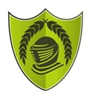 Science HeroesYear 1 – Robert Winston (1940)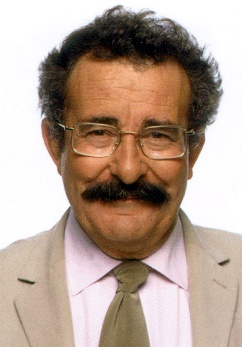 Year 2 – John McAdam (1756 – 1836)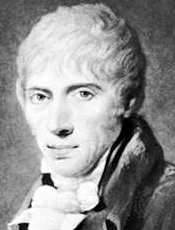 Year 3 – Inge Lehman (1888 – 1993)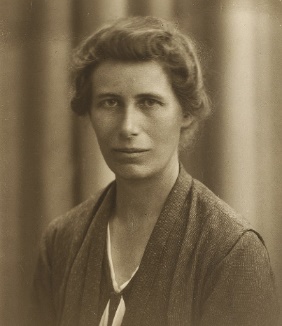 Year 4 – Thomas Edison (1847 – 1931)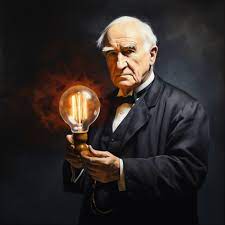 Year 5 – Ruth Benerito (1916 – 2013)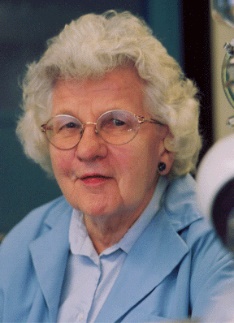 Year 6 – Rosalind Franklin (1920 – 1958)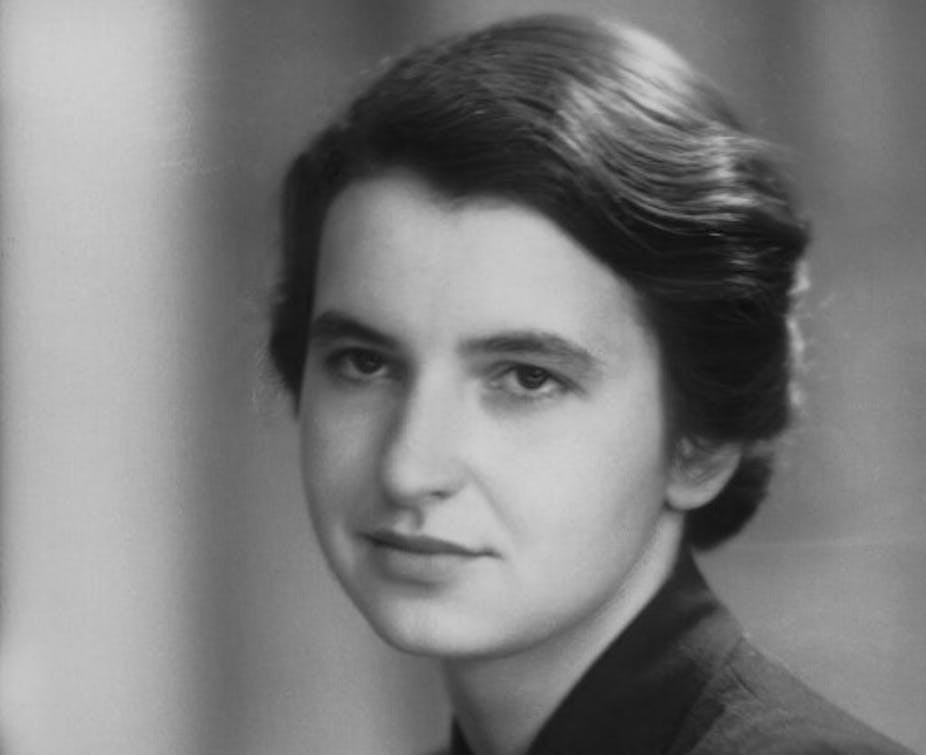 “Science and everyday life cannot and should not be separated. Science, for me, gives a partial explanation of life. In so far as it goes, it is based on fact, experience and experiment.” Rosalind Franklin